Додаток Адо п.п. 3.1.(Ф 03.02 – 96)Міністерство освіти і науки УкраїниНаціональний авіаційний університетНавчально-науковий Гуманітарний інститут(назва інституту (факультету)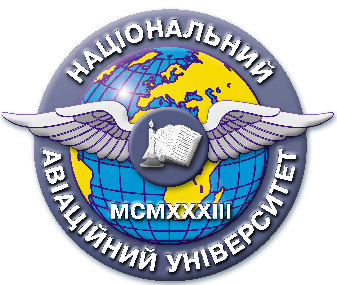 Система менеджменту якостіНАВЧАЛЬНО-МЕТОДИЧНИЙ КОМПЛЕКС навчальної дисципліниСоціальне проектування у соціальній роботі(назва навчальної дисципліни)для галузі знань	23     «Соціальна робота»  спеціальності 	231  «Соціальна робота»спеціалізації             «Соціальна робота»     СМЯ НАУ НМК 12.01.08-01-2017КИЇВПродовження Додатку АНавчально-методичний комплекс розробили:Доцент, кандидат історичних наук     ___________________       Тімкін І.Ф.                                                                              підпис                                        П.І.Б.Навчально-методичний комплекс обговорено та схвалено на засіданні кафедри  соціальних технологій, протокол № 13 від « 12 » жовтня 2017 р.                                                                             Завідувач  кафедри _____________    О. Котикова                                                                                                                            підпис                                      П.І.Б.Навчально-методичний комплекс обговорено та схвалено на засіданні НМРР ________, протокол № ____  від «___» ____________ 20___р.                            Голова НМРР   _____________   _____________                                                                                                            підпис                                      П.І.Б.Рівень документа – 3бПлановий термін між ревізіями – 1 рікВрахований примірник 1Додаток Бдо п.п. 4.4Зміст Навчально-методичного КомплексуДисципліна                        Соціальне проектування у соціальній роботі                                                                                            (назва дисципліни)галузь знань                       23 Соціальна робота                                                                                             (шифр та назва)спеціальність                    231 «Соціальна робота»                                                                                             (шифр та назва)спеціалізація__________ Соціальна робота____________________________________                                                                                             (шифр та назва)1)   ХХХ – скорочена назва дисципліни (перші літери кожного слова з назви дисципліни)2)  Вказується дата затвердження до друку та номер справи у Номенклатурі справ кафедри 3)   Вказується дата розміщення у інституційному депозитарії АБО дата та місце розміщення на кафедрі4)   У вигляді переліку теоретичних питань та типових завдань для розв’язку, з яких формуватимуться  білети для проведення модульної контрольної роботиДодаток Вдо п.п. 3.5.ЗразокКалендарно-тематичний план вивчення дисципліниНауково-педагогічний працівник  ______________ (І.Тімкін)Додаток Гдо п.п. 3.6Міністерство освіти і науки УкраїниНаціональний авіаційний університетНавчально-науковий Гуманітарний інститут Кафедра Соціальних технологійКонспект лекцій з дисципліни «Соціальне проектування у соціальній роботі»за спеціальністю  23 «Соціальна робота»Укладач: к.і.н. Тімкін І.Ф.Конспект лекцій розглянутий та схваленийна засіданні кафедри соціальних технологій                                                                         Протокол № _13__ від «_12»_10__2017 р.Завідувач кафедри _________ О.КотиковаПродовження Додатку ГМодуль 1Лекція № 1Тема лекції: Загальне уявлення про проектування, історія виникнення проектного знання.  План лекціїІсторія розвитку соціального проектуванняПредмет та основні завдання курсуЛітератураБогоявленська Ю.В.Проектний аналіз. Навч. Посіб.- К., 2004. – 336с. Єрмаков І.Г. На шляху до школи життєвої компетентності: проектний підхід // Метод проектів: традиції, життєві результати. – К.: Департамент, 2003. – С. 15-16.Коган М.С. Метод проектов и условия его эффективного применения в воспитательной работе. – доступно з www.websib.ru/vospitanie/04-05/metod 1/htm.Курбатов В.И., Курбатова О.В. Социальное проектирование. – Учебное пособие. – Ростов н/Д.: Фенікс, 2001. – 416 с.Луков В.А. Социальное проектирование: Учеб. пособие. – 3-е изд. – М.: Флинта, 2003. – 240с.Науковий супровід, моніторинг та оцінка ефективності соціальних проектів / О.О.Яременко, О.Р.Артюх, О.М.Балакірєва та ін. – К.:ДЦССМ, 2002. – 132с. Никончук А.С. Социально-педагогический проект: просто о сложном. . // Саціально-педагогічная работа. Часопис. - №1. – 2000. – С.45-54. Плышевский В.Г. Прогнозирование, проектирование и моделирование в социальной работе. – М.: Социально- технологический институт МГУС, 2001. – 95с.Зміст лекціїВступ до курсу. Предмет та основні завдання курсу. Роль курсу у формуванні та вдосконаленні професійних знань, умінь майбутніх соціальних працівників. Проектування, як «ідеальне передбачення і практичне втілення того, що повинно бути» (Н.Г. Алексєєв). Загальне уявлення про  проектування, соціальне проектування, проект.Додаток Едо п.п. 3.13Зразок оформлення 
Переліку теоретичних питань та типових завдань для розв’язку
для проведення модульної контрольної роботиНавчально-науковий Гуманітарний інститут Кафедра Соціальних технологійЗатверджуюЗав. кафедри ________      О. Котикова                           (підпис)                                (ПІБ)«______»____________________20___р.Модульна контрольна робота № 1з дисципліни «Соціальне проектування у соціальній роботі»Розкрийте структуру тестового описання проекту.Охарактеризуйте методи відбору експертів.Розробник  доц, к.і.н. Тімкін І.Ф.(науковий ступінь, вчене звання, П.І.Б. викладача)Додаток Єдо п.п. 3.15Зразок оформлення комплексної контрольної роботиНаціональний авіаційний університетНавчально-науковий Гуманітарний інститутКафедра Соціальних технологійЗатверджуюЗав. кафедри ________      О.Котикова                           (підпис)                                (ПІБ)«______»____________________20___р.КОМПЛЕКСНА КОНТРОЛЬНА РОБОТАВаріант № 1Розкрийте сутність соціального проектування.Опишіть види текстового оформлення проекту.Порівняйте поняття «завершення проекту» та «ліквідація проекту».Додаток Ж     до п.п. 3.16Питання до екзаменуДисципліна «Соціальне проектування у соціальній роботі»Національний авіаційний університетНавчально-науковий Гуманітарний інститут Кафедра Соціальних технологійЗатверджуюЗав. кафедри ________      О.Котикова                           (підпис)                                (ПІБ)«______»____________________20___р.Розкрийте історію розвитку соціальних проектів.Охарактеризуйте сучасні концепції соціально-проектної діяльності.Визначне поняття «проекту».Охарактеризуйте види проектів.Розкрийте особливості соціальних проектів.Охарактеризуйте життєвий цикл проекту.Розкрийте загальні положення концепції проекту.Охарактеризуйте фінансове забезпечення проекту.Розкрийте особливості соціальної діагностики.Охарактеризуйте етапи діагностичної роботи.Визначте поняття прогнозу.Охарактеризуйте специфіку соціальних прогнозів.Розкрийте технології соціального проектування.Розкрити сутність і зміст пошукового і нормативного прогнозів.Охарактеризуйте прогнозування і проблеми управління ризиками.Розкрийте основні засоби соціального прогнозування.Визначте поняття соціальної експертизи, її основні функції, мету та завдання.Розкрийте модель соціальної експертизи.Визначити методи соціальної експертизи.Визначте поняття управління проектом.Розкрийте середовище соціального проекту.Розкрийте складові системи управління соціальними проектами.Визначте поняття моніторингу.Охарактеризуйте процедуру моніторингу соціальних проектів.Визначте поняття аплікаційної форми.Розкрийте сутність та види оцінки соціальних проектів.Визначте поняття управління проектом (проектний менеджмент).Охарактеризуйте середовище реалізації проекту.Розкрийте складові системи управління соціальними проектами.Визначте поняття соціального проектування.Охарактеризуйте життєві концепції.Охарактеризуйте підходи до соціального проектування.Розкрийте філософію соціального проектування.Визначте поняття «соціальний проект».Розкрийте предмет соціального проектування.Охарактеризуйте не речові властивості і відносини як предмет проектування.Розкрийте типологію соціального проектування.Охарактеризуйте типи проектів по їх масштабам.Охарактеризуйте типи проектів по їх реалізації.Розкрийте структуру текстового описання проекту.Визначте поняття «концепція проекту». Розкрийте актуальність проекту.Розкрийте ціль проекту.Визначте поняття «задачі проекту».Охарактеризуйте життєздатність проекту.Охарактеризуйте методи колективної роботи над проектом.Охарактеризуйте методи створення сценарію.Визначте поняття соціальна діагностика.Розкрийте особливості соціальної діагностики.Охарактеризуйте соціальний показник.Розкрийте помилки при встановленні соціальних показників.Охарактеризуйте способи соціальної діагностики.Визначте поняття «соціальне прогнозування».Охарактеризуйте особливості прогнозування соціальних явищ і процесів.Розкрийте «ефект Едіпа» та «ефект Пігмаліона».Охарактеризуйте технології соціального прогнозування.Визначте поняття «пошуковий прогноз».Визначте поняття «нормативний прогноз».Охарактеризуйте прогнозування і проблеми управління ризиками.Розкрийте основні способи соціального прогнозування.Визначте поняття «соціальна експертиза».Охарактеризуйте цілі та задачі соціальної експертизи.Розкрийте предмет соціальної експертизи.Охарактеризуйте моделі соціальної експертизи.Визначте поняття «експерт». Методи відбору експерта.Охарактеризуйте методи соціальної експертизи.Розкрийте методи експертної оцінки.Охарактеризуйте методи активізації інноваційних рішень.Охарактеризуйте методи обробки даних.Охарактеризуйте форми представлення соціальної експертизи.Розкрийте особливості захисту проекту.Охарактеризуйте тактику презентації проекту.Розкрийте організаційні механізми реалізації проекту.Охарактеризуйте функціональну структуру управління.Охарактеризуйте матричну структуру управління.Охарактеризуйте підвищення готовності персоналу до реалізації проекту.Охарактеризуйте корекцію проекту по підсумках моніторингу.Визначте поняття «ліквідація проекту».Охарактеризуйте метод фокус-груп.Охарактеризуйте методу відбору експертів.Затверджено на засіданні кафедриПротокол №____  від „____” ________________ 20____рокуВикладач _______________                        Тімкін І.Ф.(Ф 03.02 – 01)АРКУШ ПоширеННЯ документа(Ф 03.02  02)АРКУШ ОЗНАЙОМЛЕННЯ З документОМ(Ф 03.02  03)АРКУШ ОБЛІКУ ЗМІН(Ф 03.02  04)АРКУШ РЕЄСТРАЦІЇ РЕВІЗІЙ№Складова комплексуПозначення 
електронного файлу1)Наявність Наявність №Складова комплексуПозначення 
електронного файлу1)друкований 
вигляд2)електронний 
вигляд3)1Навчальна програма 01_СП_НП++2Робоча навчальна програма (денна форма навчання) 02_СП_РНП_С++3Робоча навчальна програма (заочна форма навчання)  03_СП_РНП_З++4Положення про рейтингову систему оцінювання (заочна форма навчання)  04_СП_РСО_З5Календарно-тематичний план 05_СП_КТП++6Конспект лекцій/курс лекцій06_СП_КЛ++7Методичні рекомендації з виконання домашніх завдань (розрахунково-графічних робіт)07_СП_МР_ДЗ (РГР)--8Методичні рекомендації з виконання контрольних робіт для студентів заочної форми навчання08_СП_МР_КРз--9Методичні рекомендації до виконання курсової роботи (проекту)09_СП_МР_КР (КП)++10Методичні рекомендації з самостійної роботи студентів з опанування навчального матеріалу10_СП_МР_СРС++11Методичні рекомендації з підготовки студентів до практичних (семінарських) занять11_СП_МР_ПРЗ--12Тести з дисципліни/практичні ситуаційні задачі12_СП_Т++13Модульні контрольні роботи4)13_СП_МКР_1
14_СП_МКР_2++14Пакет комплексної контрольної роботи15_СП_ККР++15Питання для екзамену16_СП_ЕБ++ЗАТВЕРДЖУЮЗАТВЕРДЖУЮЗав. кафедри соціальних технологійЗав. кафедри соціальних технологій_________________О. М. Котикова_________________О. М. КотиковаК-сть тижнів«___» ______________ 20__ р. 17Лекцій17Практичних занять17Індивідуальна роботаСамостійна робота86з  них:ДЗ  РГР   КРВсього 120Навчально-науковий Гуманітарний інститут Кафедра __соціальних технологій_______(повна назва кафедри)КАЛЕНДАРНИЙ ПЛАН НАВЧАЛЬНИХ ЗАНЯТЬдля студентів ОС "Магістр" галузі знань  23 Соціальна роботаспеціальності «Соціальна робота» Курс 1   група 516з дисципліни «Соціальне проектування у соціальній роботі»1 семестр 2017-2018  навчальний рік  ДатаЛекціїКількість годинСамостійна робота (год.)ДатаПрактичні заняттяКількість годинСамостійна робота (год.)17471739№прим.Куди передано (підрозділ)Дата видачіП.І.Б. отримувачаПідпис отримувачаПримітки № пор.Прізвище ім'я по-батьковіПідпис ознайомленої особиДата ознайомленняПримітки№ зміни№ листа (сторінки)№ листа (сторінки)№ листа (сторінки)№ листа (сторінки)Підпис особи, якавнесла змінуДата внесення зміниДата введення зміни№ змінизміненогозаміненогоновогоанульованогоПідпис особи, якавнесла змінуДата внесення зміниДата введення зміни № пор.Прізвище ім'я по-батьковіДата ревізіїПідписВисновок щодо адекватності